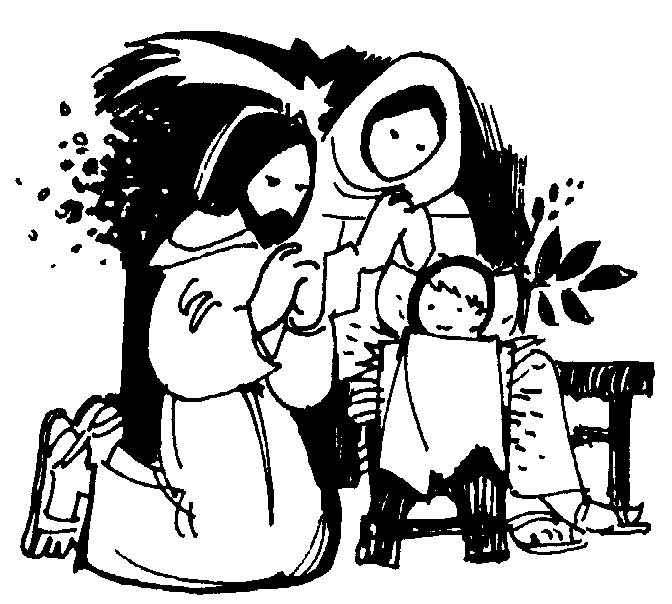 BIULETYN  PARAFIALNY - 19.12. 2020OKRES  BOZEGO NARODZENIA                                Drogim Parafianom i Miłym Gościom przekazujemy - serdeczne świąteczne życzenia!    Pragniemy życzyć  aby ten czas Bożego Narodzenia przyniósł pokój, ożywił wiarę, umocnił miłość i odnowił nadzieję –		 w każdej RODZINIE,  w każdym DOMU, w każdym SERCU.    Niech w każdym  domu zagości miłość, wiara, pokój i radość.   Niech Maryja  - Święta Boża  Rodzicielka – Matczyną opieką osłoni każdą  Rodzinę i całą naszą Parafię przed chorobą i zagrożeniem  – Chrystusowcy księża i brat KOLĘDA   Zgodnie z sugestią Księdza Arcybiskupa - aby w tradycyjnym okresie Bożego Narodzenia udzielić błogosławieństwa kapłańskiego poszczególnym rodzinom i domom, będziemy  w kolejne dni tygodnia na godz. 18.oo a w niedz na g. 12.oo - zapraszać do kościoła na  Mszę Świętą - Parafian z poszczególnych ulic i rejonów Parafii. 		Każdorazowo Msza św będzie dedykowana tej przybyłej do świątyni grupie Parafian – o Boże błogosław dla  Rodzin i domów. Na koniec Mszy św każda przybyła Rodzina (czy chociaż  Przedstawiciel Rodziny) otrzyma  błogosławieństwo indywidualne, buteleczkę ze świeconą wodą i tekst Rytuału Rodzinnego.            Po powrocie do domów Rodzina odprawi krótki obrzęd – wspólna modlitwa i ktoś z najstarszych pokropi obecnych oraz całe mieszkanie wodą święconą. Dla każdej Rodziny wręczymy też – na spotkaniu kolędowym Kalendarz na rok 2021 zawierający podstawowe informacje o naszej Parafii. Do przybycia na tę Mszę sw – wszystkich Parafian - w  wyznaczonym terminie serdecznie zapraszamy. Terminarz podajemy poniżej.              Plan Kolędy 2021 		28-30.12 CHOCIWEL i WIOSKI: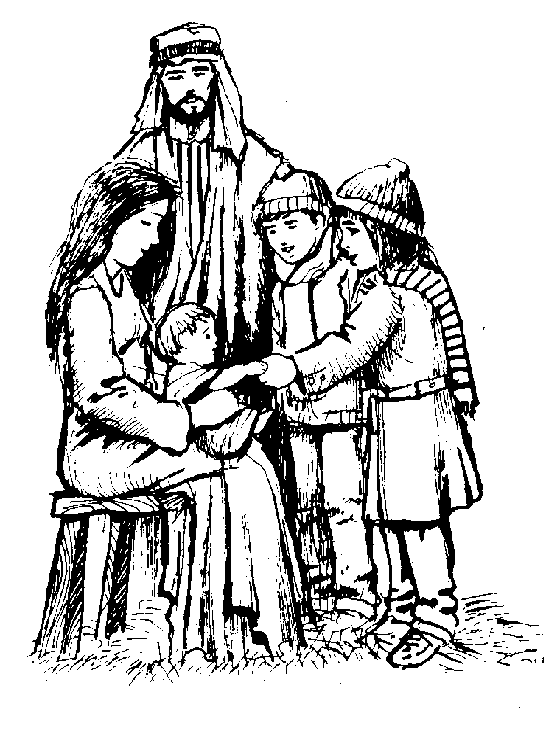 28.12 pon:  g.18.oo -Lublino + Sątyrz I i II;	 g.18.oo - Oświno; 						 Bobrowniki – w Chociwlu g.18.oo				29.12 wtorek g. 18.oo:    Kamienny Most + Kamionka;   g.18.oo:  Wieleń, 				Lisowo – w Chociwlu - g. 18.oo				30.12 środa : g.18.oo -  Bród + Zabrodzie; 		w Chociwlu g. 18.oo: Kołat + Pieczonka  + Chociwelek + ul. Polna 02-13.01. CHOCIWEL 	 					02.01 sobota:   Kolejowa + Kamienna + Nadjeziorna + Wodna + Kwiatowa + Jana Pawła II + Młyńska + Partyzantów						03.01  Niedziela g. 12.oo.:    ul. Wolności	04.01  poniedz:  Warszawska + Słowackiego + Dworska + Rynkowa + Szkolna + Parkowa 			05.01  wtorek: Poznańska + Robotnicza + Graniczna  								06.01 Środa g. 12.oo:  Dworcowa			07.01  czwartek:  Dąbrowskiego - parzyste		08.01  piątek:  Dąbrowskiego - nieparzyste    	09.01  sobota g. 18.oo: Wojska Polskiego + Zielona, +	 Maszynistów kolejowa + Zachodnia + Studzianki + Pogodna 	  					10.01 niedziela g. 12.oo.: Armii Krajowej numery 67, 69, 90, 92, 94, 96 + Zwycięzców  		 11.01 poniedz: Armii Krajowej- pozostałe nieparzyste	12.01  wtorek: Armii Krajowej – pozostałe parzyste	13.01  środa:    Grunwaldzka + Piaskowa